						بسمه تعالی			                تاريخ :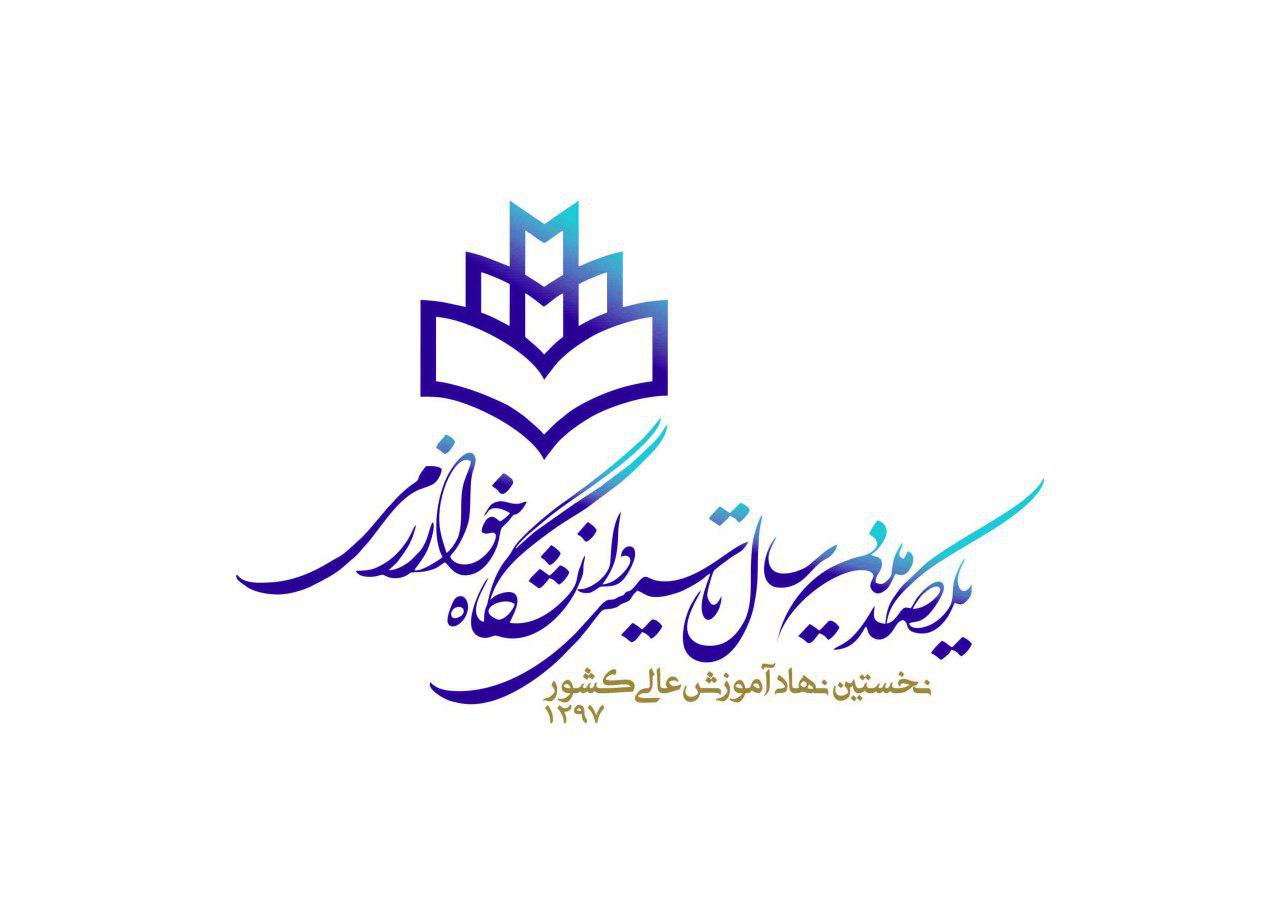 											شماره :                                                                   * درخواست حذف پزشكي *                                                  ◄رياست محترم دانشكدهبدينوسيله درخواست شماره                مورخ               برادر/ خواهردانشجوي رشته                                    به شماره دانشجويي                               مبني بر حذف پزشكي درس يا دروس ذيل ارسال مي شود. خواهشمند است با عنايت به ماده           آيين نامه آموزشي مصوب دستور اقدم لازم را صادر فرماييد.                                  تاريخ                                                         مدير گروه                               شماره                                                     نام و نام خانوادگي   تاييد كارشناس آموزشي دانشكده مبني بر عدم حضور نامبرده در جلسه امتحان در تاريخ ذكر شده ◄مديركل محترم خدمات آموزشي      مندرجات فوق مورد تاييد است      □                     			             تاريخ                                            مندرجات فوق مورد تاييد نيست     □		   			 شماره			خواهشمند است دستور اقدام لازم را صادر فرمائيد.									معاون آموزشي دانشكده									     نام و نام خانوادگيــــــــــــــــــــــــــــــــــــ◄ دانشكده◄   ادارهمندرجات فوق براساس                            مورد تاييد است.                        تاريخمندرجات فوق براساس                            مورد تاييد نيست.                      شمارهاقدام لازم بعمل آيد.                                                                                                                                          مديركل خدمات آموزشينام درسشماره درسكد گروهنام استادتاريخ امتحانوقت امتحان